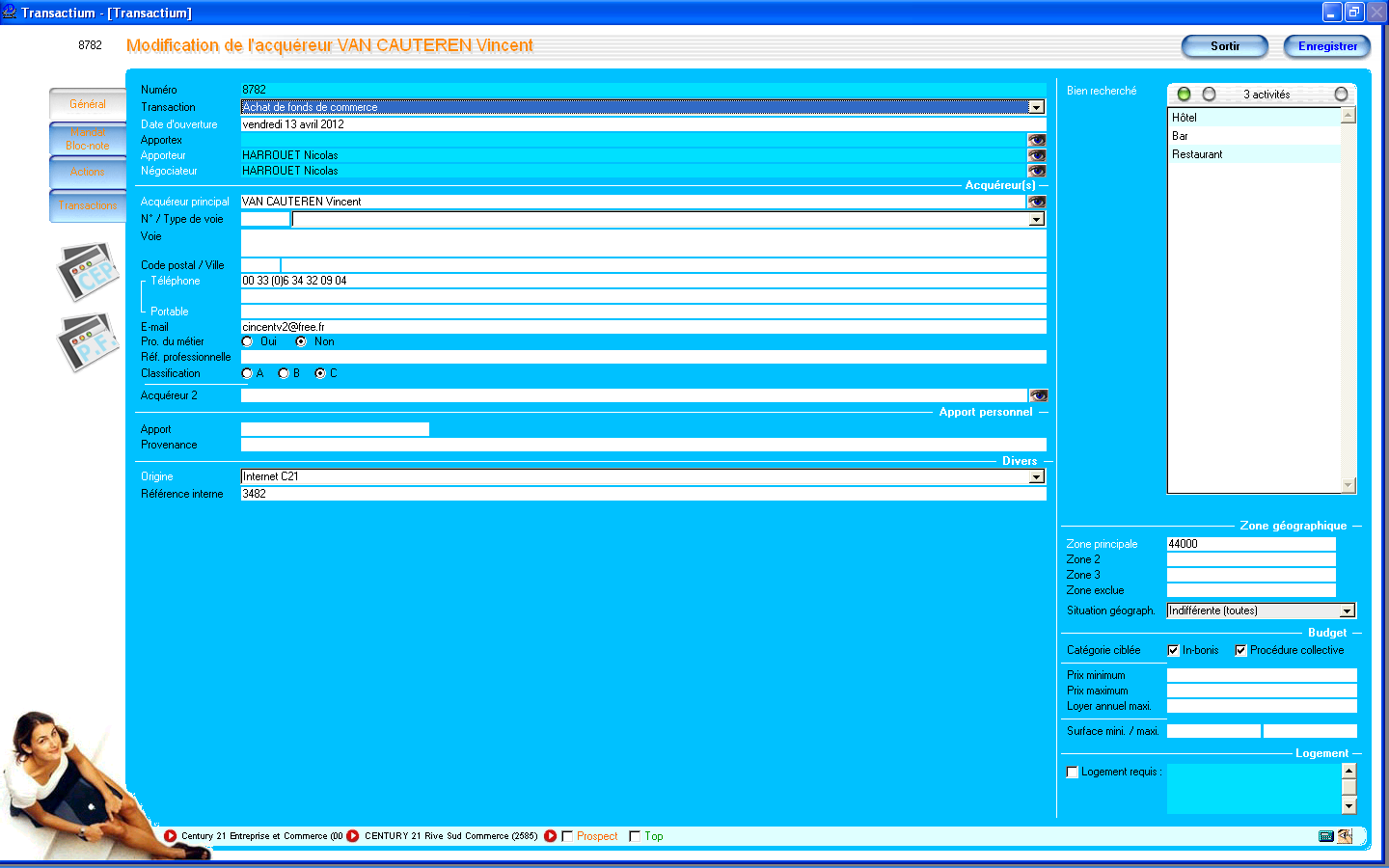 Référence interne 3482 : LA DILIGENCE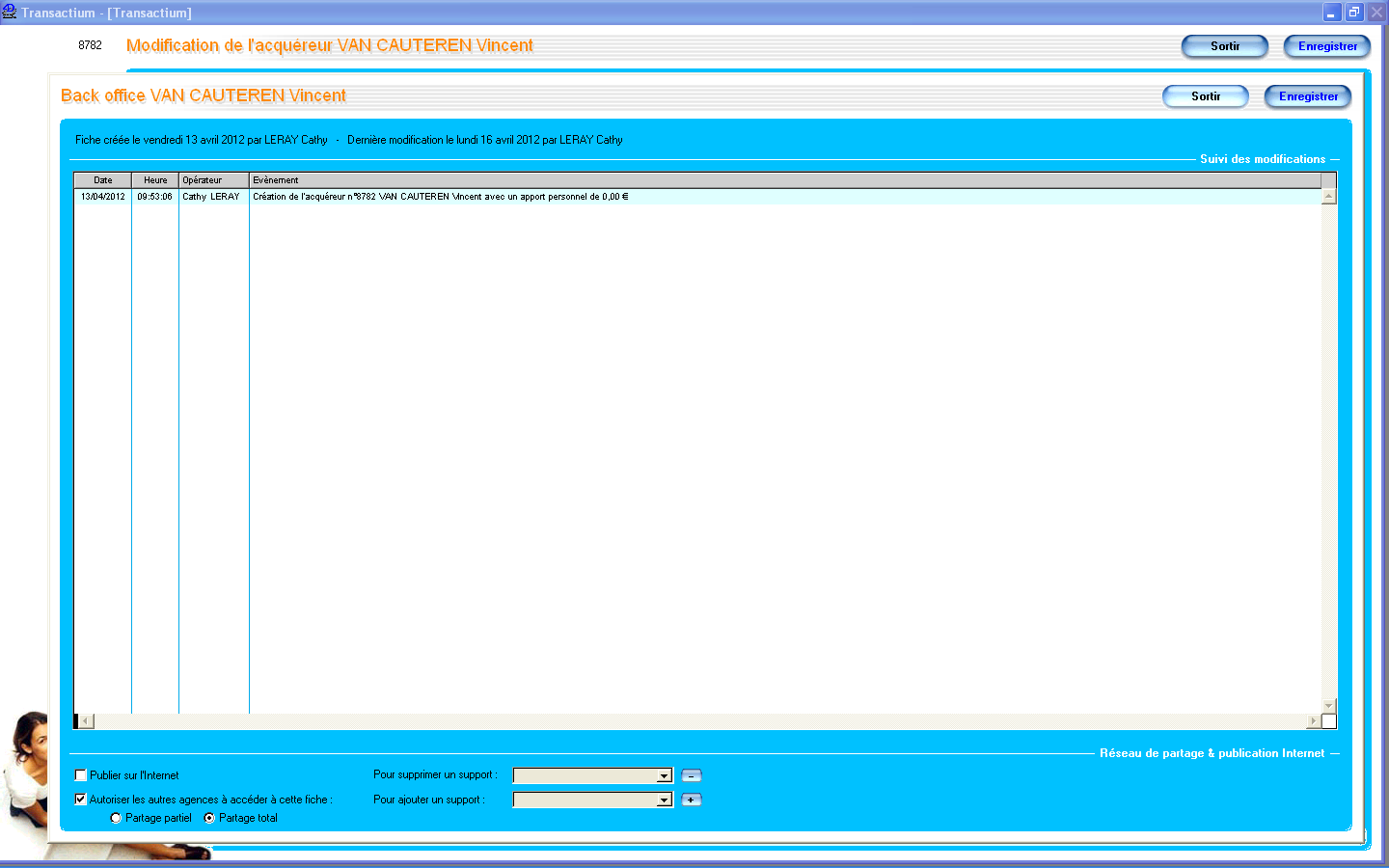 